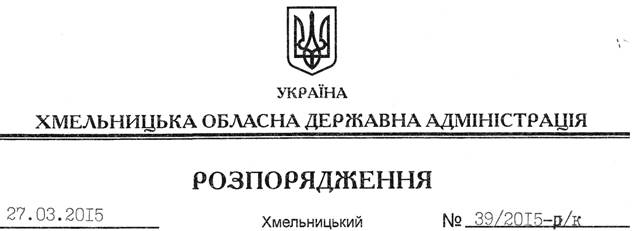 Відповідно до статті 6 Закону України “Про місцеві державні адміністрації”, постанови Кабінету Міністрів України від 04.09.2013 № 706 “Питання запобігання та виявлення корупції”:Тимчасово, до призначення на посаду консультанта апарату обласної державної адміністрації з питань запобігання та виявлення корупції, обов’язки уповноваженої особи з питань запобігання та виявлення корупції покласти на головного спеціаліста юридичного відділу апарату облдержадміністрації Чмих Надію Василівну.Голова адміністрації								М.ЗагороднийПро питання запобігання та виявлення корупції в апараті обласної державної адміністрації